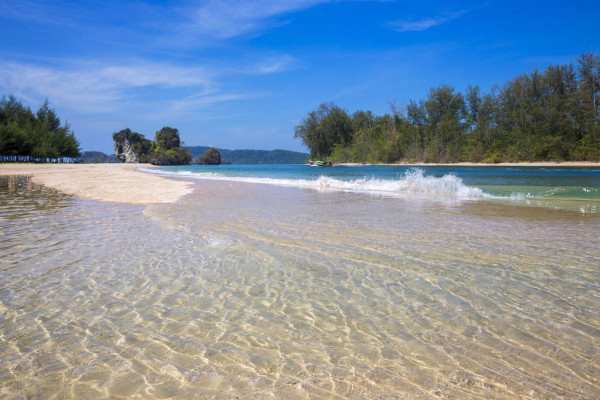 Krabi Premium 4 Islands 1 Day Tour
( Adult  1,200 Baht/Person Child 900 Baht/person )Time: 09.15 am. – 03.00 pm.   09.15 - 09.45 a.m.: Pick up from the hotel.10.30 a.m. :  Depart from Nopparat Thara Beach.* Chicken Island :  Enjoy swimming & snorkeling among coral reef and   Fishes.* Si Island : Popular location for excellent snorkeling the marine life here will amaze .* Tub Island  : Relaxing the white sandy linkage between Tap Island and ChickenIsland at low tide. * Poda Island :  Relax for sunbathing and sea sports.* Railay Beach :  Lunch time at Restaurant at Railay Beach.* Pranang Cave : Visit Phra Nang Cave to learn the history which is the sacred image  for the local people.03.00 p.m. : Arrive Ao nang Beach and Transfer back to hotelTour ItineraryInclude : Lunch, Snack, Fresh fruits, Soft drinks ,Life jacket, Snorkel equipment, Insurance and Experienced guide.Exclusions :Optional tours or excursions not mentioned in the programOther meals not mentioned in the programPersonal expensesServices change 3.5% pay by credit cardsPlease bring : Sunscreen, Sunglass, Hat and towel. Camera, Enough films, Plastic bag, swimming suite.Remark : The company will take a right to change the program for suitable and also can be changed subjected to the weather without prior notice. This package only available on Wed, Fri and Sunday until November.*PRICE AND ITINERARY ARE SUBJECT TO CHANGE WITHOUT PRIOR NOTICE*